Goal Setting ChecklistDoes your goal address the following: 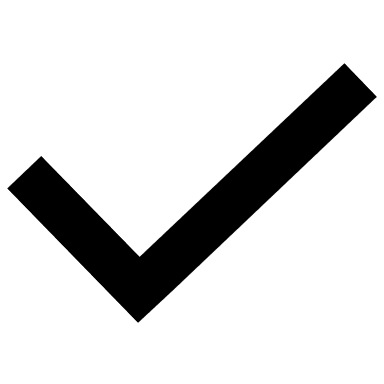 Is your goal clear and specific in terms of WHAT will be accomplished (not what is desired)? Does your goal clearly outline HOW your goal will be achieved?Does your goal clearly state WHY this goal is important? What is the reason, purpose or benefit of accomplishing this goal?Is it clear how you will know when the goal is achieved? What will you see when the goal is a reality? How will you measure success?Is this goal attainable? Do you have necessary supports to achieve the goal?Is a clear time frame set out for the goal?Does the goal reflect a new initiative or build on existing initiatives in significant ways?Is this goal relational in that it includes and supports all or most (residents, family members, team members) in the community/organisation? Can you get behind this goal – does it excite you/challenge you in a good way?